Ha szeretsz bicajozni, 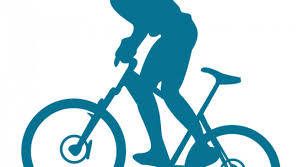 Téged is várunk!Iskolánk 2019. október 12-én, szombaton (Rossz, esős idő esetén egy héttel később!)kerékpártúrát szervez a nagyszéksósi tóhoz, madárkilátóhoz és bivalyrezervátumhoz, valamint Mórahalomra és vissza (táv: 50 km).Indulás az iskola elől: 11.00 órakor, várható érkezés: 17.00 óraFelszerelés: jó állapotú kerékpár, pumpa, kerékpárjavító eszközök, fényvisszaverő mellény, napszemüveg! Hozz magaddal: személyi igazolványt, lakcímkártyát, TAJ kártyát, telefont, szendvicset és innivalót!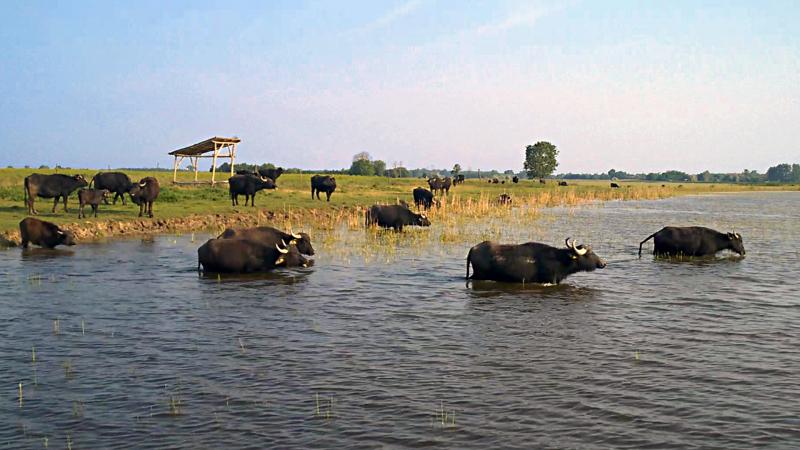 Időjárásnak megfelelő öltözetben gyere!Jelentkezés: Barna Zoltán ig.h.-nél és az osztályfőnököknél